УКРАЇНАПОЧАЇВСЬКА  МІСЬКА  РАДАСЬОМЕ  СКЛИКАННЯ  ДВАДЦЯТА  СЕСІЯРІШЕННЯВід «    » березня   2017 року                                                                    проектПро  затвердження  Програми«Розроблення містобудівної документації Почаївської  міської об’єднаної територіальної громади»  	Керуючись Законом України « Про регулювання  містобудівної діяльності»   та ст. 22 ст.26 Закону України «Про місцеве самоврядування в Україні» сесія Почаївської міської ради вирішилаВИРІШИЛА:1. Затвердити Програму  розроблення  містобудівної документації Почаївської міської об’єднаної територіальної   громади  загальним обсягом – 621,500 тис. грн, згідно додатку № 1.2.Дане рішення оприлюднити на офіційному веб-сайті Почаївської міської ради.3. Контроль за виконанням даного рішення покласти на постійну комісію з питань соціального економічного розвитку, інвестицій та бюджету.Чубик А.В.Проект  ПРОГРАМАРозроблення містобудівної документаціїПочаївської міської об’єднаної  територіальної громади.1.     Паспорт Програми2.     Загальні положення3.     Мета Програми4.     Термін реалізації Програми5.     Фінансування Програми6.     Заходи Програми7.     Очікуванні результати Програми8.     Контроль за виконанням ПрограмиПаспорт Програм2.Загальні положення	У 2016 році Почаївською міською радою розпочато виготовлення генеральних планів  м. Почаїв,  с. Старий Тараж, с. Комарин. Дана  містобудівна документація фінансувалася  за кошти  місцевого бюджету та за кошти   субвенції  з державного бюджету на розвиток інфраструктури об’єднаних  громад .	 Загальна сума коштів на  проведенні роботи у 2016 році  по виготовленню генерального плану міста Почаїв становила  399,602 тис. грн. Роботи включали в себе проведення  топо - геодезичної зйомки місцевості та  роботи по виготовленню опорно-архітектурного плану. Загальна вартість  проекту становить 999,106 тис. грн. Таким чином залишкова вартість проекту становить 599,504 тис. грн. 	По генеральному плану села Старий Тараж   виконано робіт у 2016 році  на суму 419,682  тис.грн.  Залишкова вартість робіт по даному проекті становить 21,318 тис.грн.  	Законом України «Про регулювання містобудівної діяльності» та низкою відповідних підзаконних актів чітко визначені вимоги щодо містобудівної документації як інструменту державного регулювання планування територій, яка поділяється на документацію державного, регіонального та місцевого рівнів і рішення якої є обов’язковими для виконання всіма суб’єктами містобудування.      	 Формування ринкових відносин у сфері землі та нерухомості, введення відповідних змін в системі законодавства щодо планування та використання територій населених пунктів потребує коригування існуючої та розробку нової планувальної документації з метою регулювання планування, забудови та іншого використання територій для забезпечення сталого розвитку  Почаївської МОТГ з урахуванням державних, громадських і приватних інтересів.      Планування територій на місцевому рівні здійснюється шляхом розроблення та затвердження генеральних планів населених пунктів.3.Основна мета та завдання Програми      Основною метою Програми є розроблення та завершення робіт по виготовленню генеральних планах  м. Почаїв, с. Старий Тараж, с. Комарин для встановлення та відновлення меж  території Почаївської міської об’єднаної  територіальної громади  для забезпечення сталого соціально – економічного розвитку громади.       Основним завданням цієї Програми є виконання заходів  щодо вирішення питання забезпеченості містобудівною документацією адміністративно-територіальних  одиниць, які входять до складу громади, яка визначить основні напрямки програми соціально-економічного розвитку території громади, організація постійного контролю стану реалізації містобудівної документації і використання територій для містобудівних потреб з урахуванням стратегічних напрямків розвитку об’єднаної громади.        Програмою передбачається виконання таких завдань:- обґрунтування майбутніх потреб та визначення переважних напрямів використання територій;- визначення територій для містобудівних потреб з урахуванням  громадських і приватних інтересів, територій пріоритетного розвитку, а також обґрунтування рішень щодо розподілу території за видами та режимами переважного використання, тощо;- обґрунтування розподілу земель за цiльовим призначенням та використання територій для мiстобудiвних потреб;- визначення i раціональне розташування територій житлової та громадської забудови, промислових, рекреаційних, природоохоронних, оздоровчих, історико-культурних та інших територій i об'єктів, в тому числі й об’єктів інженерно-транспортної інфраструктури;- обґрунтування та встановлення режиму раціонального використання земель та забудови територiй, на яких передбачена перспективна мiстобудiвна дiяльнiсть;- визначення територій, що мають особливу екологічну, наукову, естетичну, історико-культурну цiннiсть, встановлення передбачених законодавством  обмежень на їх планування, забудову та інше використання;- охорона довкілля та раціональне використання природних ресурсів;- регулювання забудови населеного пункту та інших територій.- розширення територій Почаївської міської об’єднаної територіальної громади.4.Термін реалізації Програми.2017 рікЗаходи програми передбачається реалізувати протягом 2017 року. 5. Фінансове забезпечення Програми.Фінансування Програми здійснюється за рахунок місцевого бюджету в сумі: 621,500 тис.грн.6.Заходи Програми7. Очікувані результати.      Очікуваними результатами виконання заходів Програми є:1. Налагодження дієвого контролю за дотриманням чинних законодавчих і нормативних актів у сфері містобудування, за регулюванням забудови та використанням територій Почаївської громади, за врахуванням державних, громадських та приватних інтересів під час забудови територій на місцевому рівні.2. Забезпечення виконання положень законодавства у сфері містобудування при вирішенні питань забудови територій.3.   Залучення інвестицій у розвиток території міста.4.  Прийняття рішень міської ради та її виконавчого комітету щодо надання та вилучення земельних ділянок, розміщення будівництва відбуватиметься на підставі чітко встановлених і зрозумілих для громадкості дозвільних процедур.8. Контроль за виконанням Програми.	Відповідальним виконавцем Програми є Почаївська міська рада. Контроль за виконанням Програми здійснює постійна комісія з питань містобудування, будівництва, земельних  відносин та охорони навколишнього  природного  середовища.  Виконавчий  комітет  до 01 лютого  2017 року  готує  інформацію  про  хід виконання  заходів Програми за 2017 рік.Назва програмиПрограма розроблення  містобудівної документації Почаївської міської об’єднаної територіальної громади. Ініціатор розроблення програмиВиконавчий комітет Почаївської міської радиДата , номер і назва розпорядчого документа органу влади про розроблення програмиЗУ «Про регулювання містобудівної діяльності»ЗУ «Про основи містобудування»ЗУ « Про місцеве самоврядування в Україні»Розробник програмиВиконавчий комітет Почаївської міської радиУчасники програмиВиконавчий комітет Почаївської міської ради, Відповідальний виконавець програмиПочаївська міська радаМета програми      Основною метою Програми є розроблення та завершення робіт по генеральних планах  м.Почаєва, с.Старий Тараж, с.Комарин для встановлення та відновлення меж  території Почаївської міської об’єднаної  територіальної громади  і затвердження даної  містобудівної документації для забезпечення сталого соціально – економічного розвитку громади.Термін реалізації програми2017рікЗагальний обсяг фінансування620,822 тис.грн.Очікувані результати виконання програми-   Залучення інвестицій у розвиток території міста. -Забезпечення виконання положень законодавства у сфері містобудування при вирішенні питань забудови територійКонтроль за виконанням програмиПостійна комісія з питань містобудування,будівництва,земельних  відносин та охорони навколишнього природного середовища.Обсяг коштів, які пропонується залучити  до виконання Програми.Період  виконання ПрограмиУсього витрат на виконання Програми.Обсяг коштів, які пропонується залучити  до виконання Програми.              2017 рік.Обсяг ресурсів,усього:місцевий бюджет               621,500   грн.              621,500     грн.Державний бюджет--Назва напряму діяльностіПерелік заходівСтрок виконання заходуВиконавціДжерела фінансуванняОрієнтовні обсяги фінансування1.Розроблення генерального плану с.Старий Тараж та с. Комарин1.1.Забезпечити складання завдання на цивільний захист.(січень-лютий) 2017року.Почаївська міська радаНе потребує фінансування1.Розроблення генерального плану с.Старий Тараж та с. Комарин1.2. Завершити розробку проекту генерального плану.Березень 2017 рік.Почаївська міська радаМісцевий бюджет21,500 тис.грн.1.Розроблення генерального плану с.Старий Тараж та с. Комарин1.3. Забезпечення  публічного обговорення проекту генерального плану серед громадськості.Квітень  2017 рік.Почаївська міська радаНе потребує фінансування1.Розроблення генерального плану с.Старий Тараж та с. Комарин1.4. Коригування  проекту генерального плану з врахуванням пропозицій громадськості.Квітень-травень 2017 року.Почаївська міська радаНе потребує фінансування1.Розроблення генерального плану с.Старий Тараж та с. Комарин1.5. Розгляд проекту генерального плану архітектурно-містобудівною радоюКвітень 2017 рокуПочаївська міська радаНе потребує фінансування1.Розроблення генерального плану с.Старий Тараж та с. Комарин1.6. Подання проекту на затвердження сесії Почаївської міської ради.Травень 2017 року.Почаївська міська радаНе потребує фінансування2.Розроблення генерального плану міста Почаїв2.1.Завершення  розробки архітектурно-опорного плану.Квітень 2017 року.Почаївська міська радаНе потребує фінансування2.Розроблення генерального плану міста Почаїв2.2. Розроблення ескізу генерального плану і його погодження.Почаївська міська радаМісцевий бюджет600,002.Розроблення генерального плану міста Почаїв2.3. . Забезпечити публічне обговорення проекту генерального плану серед громадськостіПочаївська міська радаНе потребує фінансування2.Розроблення генерального плану міста Почаїв2.4. Коригування  проекту генерального плану з врахуванням пропозицій громадськості.Почаївська міська радаНе потребує фінансування2.Розроблення генерального плану міста Почаїв2.5. Розгляд проекту генерального плану архітектурно-містобудівною радоюПочаївська міська радаНе потребує фінансування2.Розроблення генерального плану міста Почаїв2.6. Подання проекту на затвердження сесії Почаївської міської ради. 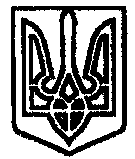 